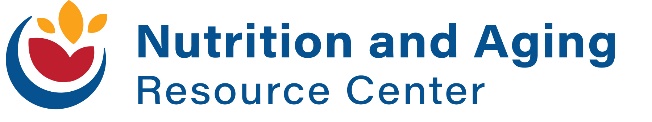 Common Choice Foods vs. Nutrient Dense Foods*Ingredients*Cultural and participant preferences should remain a priority during the menu creation processCommon Choice Foods vs. Nutrient Dense Foods*Recipes*Cultural and participant preferences should remain a priority during the menu creation processCommon Choice Nutrient Dense Choice Why? White rice, white bread, white pastaBrown rice, whole-grain bread, whole-grain pastaReduce refined grain intake and increase dietary fiber intakeYogurtPlain, low-fat yogurt with added fruit Decrease fat and added sugar intakeButterVegetable oilDecrease saturated fat intake2% milkLow-fat milkDecrease fat intake Beef ribsLean ground beefDecrease fat intake Smoked, salted, or canned meats, poultry, and seafoodUnprocessed meats, poultry, and seafood with no added saltDecrease sodium intake SaltHerbs and spicesDecrease sodium intake Common Choice  Nutrient Dense Choice Why? Brownie Angel food cake Decrease fat intake Fried chickenGrilled chicken breastDecrease fat intake Regular hamburger bun with beef patty Whole-grain bun with grilled chicken patty Increase dietary fiber intake and decrease fat intake French friesBaked sweet potato fries Increases vegetable variety along with a decreased fat intake Pasta with cream-based sauce Pasta with mixed vegetables and tomato sauce Decrease fat intake while increasing vegetable consumption Salted vegetables Seasoned veggies (not including salt)Decrease sodium intake High sugar, ready-to-eat cerealWhole-grain, fortified with vitamin B-12, ready-to-eat cerealDecrease added sugar intake, increase dietary fiber intake, increase vitamin B-12 intake Meat-based chiliBean chili Decreased saturated fat intake, increase plant-protein intake Boiled vegetablesRoasted or steamed vegetablesDecrease nutrients that are lost during the cooking process